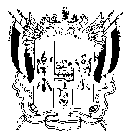 ТЕРРИТОРИАЛЬНАЯ   ИЗБИРАТЕЛЬНАЯ    КОМИССИЯгорода  Каменск-Шахтинский Ростовская  областьПОСТАНОВЛЕНИЕ15 сентября 2020 г.									№ 199-18г. Каменск-ШахтинскийОб определении результатов выборов депутата Каменск-Шахтинской городской Думы седьмого созыва по одномандатному избирательному округу №17В соответствии со статьей 70 Федерального закона от 12.06.2002 г. 
№ 67-ФЗ «Об основных гарантиях избирательных прав и права на участие в референдуме граждан Российской Федерации», статьей 62 Областного закона от 12.05.2016г № 525-ЗС «О выборах и референдумах в Ростовской области» и   на основании данных первых экземпляров протоколов, полученных территориальной избирательной комиссией города Каменск-Шахтинский от 2 участковых избирательных комиссий, территориальная избирательная комиссия города Каменск-Шахтинский определила, что на  выборах депутата Каменск-Шахтинской городской Думы седьмого созыва по одномандатному избирательному округу №17 на территории  города  Каменск-Шахтинский  приняло участие 1020 (одна тысяча двадцать) избирателей, что составляет 34,17% от внесенных в списки избирателей на момент окончания голосования.Голоса избирателей распределились следующим образом:- за Назаренко Михаила Алексеевича подано 71 (семьдесят один) голосов избирателей, что составляет 6,96% от числа избирателей, принявших участие в голосовании;- за Скворцову Анну Тимофеевну подано 164 (сто шестьдесят четыре) голосов избирателей, что составляет 16,08% от числа избирателей, принявших участие в голосовании;- за Рудакова Дмитрия Александровича подано 87 (восемьдесят семь) голосов избирателей, что составляет 8,53% от числа избирателей, принявших участие в голосовании;- за Лапину Наталью Николаевну подано 623 (шестьсот двадцать три) голосов избирателей, что составляет 61,08% от числа избирателей, принявших участие в голосовании;- за Чумакову Милану Алиевну подано 43 (сорок три) голосов избирателей, что составляет 4,22% от числа избирателей, принявших участие в голосовании.Территориальная  избирательная комиссия города Каменск-Шахтинский ПОСТАНОВЛЯЕТ:1.	Признать выборы депутата Каменск-Шахтинской городской Думы седьмого созыва по одномандатному избирательному округу № 17 города Каменск-Шахтинский 13 сентября 2020 года состоявшимися и действительными.2.  Утвердить протокол и сводную таблицу территориальной избирательной комиссии города Каменск-Шахтинский о результатах выборов депутата Каменск-Шахтинской городской Думы седьмого созыва по одномандатному избирательному округу № 17.          3.      Считать избранным депутатом Каменск-Шахтинской городской Думы седьмого созыва по одномандатному избирательному округу №17 Лапину Наталью Николаевну, 1985 года рождения; место жительства Ростовская область,  город Каменск-Шахтинский;  Общество с ограниченной ответственностью  "Спецмаш", менеджер по снабжению; выдвинут избирательным объединением РОСТОВСКИМ ОБЛАСТНЫМ ОТДЕЛЕНИЕМ Политической партии КОММУНИСТИЧЕСКАЯ ПАРТИЯ КОММУНИСТЫ РОССИИ.        4. Опубликовать настоящее постановление в средствах массовой информации.Председатель комиссии					О.М.Чугреева Секретарь комиссии						Е.В.Пономарева